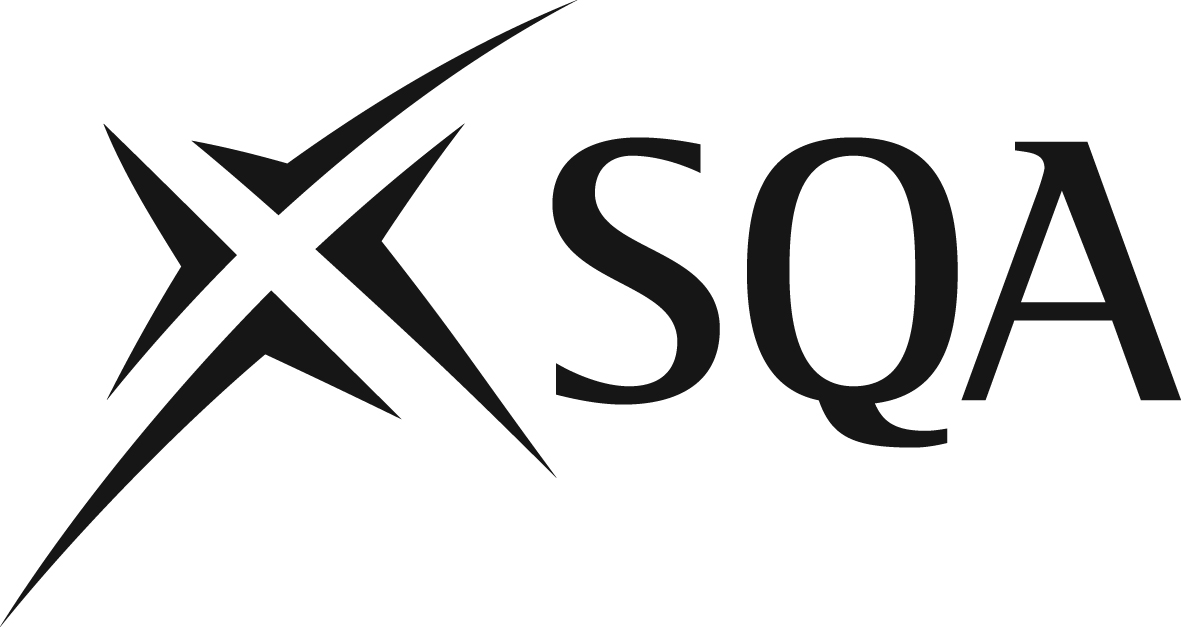 Internal Verification — Assessor/Verifier AllocationsQualification ____________________________________________________Level __________________________________________________________Year ____________________UnitAssessor(s)Internal verifier(s)